GROUPE MARISTEAvec cette expression, qui peut sembler générique à tout groupe lié à notre action apostolique, il s'agit de comprendre l'expérience initiée dans plusieurs provinces de l'Institut, où laïcs et frères se réunissent périodiquement en petit groupe pour partager la vie, pour explorer ensemble les valeurs maristes et pour créer des liens communautaires. Tout cela dans un climat de grande flexibilité, d’adaptation aux possibilités personnelles et sans structures stables. C'est une façon de vivre le charisme mariste avec d'autres.Avec des différentes dénominations (Groupes maristes de rencontre, Groupes de spiritualité mariste, Groupes de vie mariste), ces groupes sont nés comme réponse à la nécessité ressentie par de nombreux laïcs et frères pour trouver des compagnons de route avec des expériences similaires en quête de sens et qui ont goûté le style mariste comme façon de relation et de projection dans la vie. La table de La Valla devient le symbole de la relation qui les unit.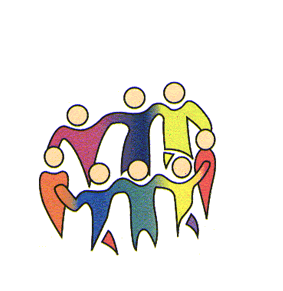 Le groupe est composé d'un nombre variable de personnes et peut montrer des profils très variés en termes d'âge, d’option de vie (religieux, mariés, couples, prêtres, célibataires...) ou des secteurs d’adhésion (éducateurs, familles, animateurs, anciens élèves ...). La réunion du groupe est un point de rencontre. Le groupe lui-même s’organisé pour déterminer le lieu et la périodicité de la rencontre. Comme dans tout groupe humain, une personne assume le service pour coordonner et animer la vie du groupe.Ces groupes maristes, comme lieu de croissance personnelle et communautaire, reposent sur la fraternité mariste faite d’accueil et d’ouverture, de communication simple et authentique. Ils deviennent des lieux de partage du cheminement de la foi et pour grandir dans un horizon de vie et d'espoir. Leur profil communautaire permet des rencontres de qualité qui unissent dans l'essentiel les laïcs, hommes et femmes, et les frères.